Call to order by the Acting ChairPledge of AllegianceApproval of MinutesFeb 16th, 2023Treasurer’s ReportChief’s ReportOld Business District Manager position postingPayPosting edits – ie laptop? Cell?New BusinessBoard PositionsCitizen CommentsAdjourn Open SessionClosed SessionPersonnel  610.02 1(1)(3)(13)LegalAdjourn Closed Session12. Call to order – resume general session13.  Adjourn	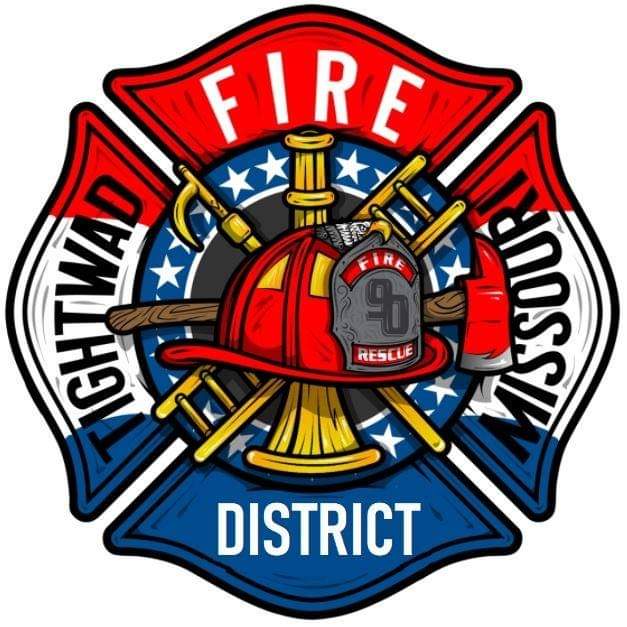 AGENDATightwad Fire Protection District13th Meeting of the 17th Board of DirectorsThursday, March 16th , 2023, at 6:00 pmTightwad Fire Station11585 SouthEast Highway 7, Clinton, MO 64735660-477-3456www.tightwadfpd.org